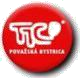 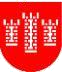 TABLE TENNIS CLUB POVAŽSKÁ BYSTRICA, športovový stolnotenisový klub POĎAKOVANIE MESTU POVAŽSKÁ BYSTRICATABLE TENNIS CLUB POVAŽSKÁ BYSTRICA, športovový stolnotenisový klubveľmi pekne ďakuje mestu Považská Bystrica a zvlášť jeho primátorovi Doc. Dr. Karolovi Janasovi za ústretovosť, príkladnú spoluprácu, ako aj finančný dar v sume 1 600 EUR v roku 2020, ktorý poslúžil na prevádzku TTC Považská Bystrica v Považskej Bystrici.VD